　　　　　　　　　　　　　　　　　　　　　　　　　　　　　令和３年１月４日栃木県言語聴覚士会主催「基礎講座」開催のお知らせ栃木県言語聴覚士会会長　畦上　恭彦（公印省略）　新春の候、皆様におかれましては益々ご清栄のこととお慶び申し上げます。　昨年度に引き続き、今年度も基礎講座を開催することとなりました。全国協会の生涯学習ポイントにもなりますので、ご参加いただければと思います。全国協会に加入されていることをご確認下さい。記日時：令和３年３月７日（日）　10:00～12:30　場所：ＷＥＢでの開催 内容： 9:50～　　　　　　 受付　　　10:00～　　　　　　基礎講座①「協会の役割と機構」　　　　　　　　　　　 　栃木県立リハビリテーションセンター　佐藤文子　　　11:20～　　　　　　基礎講座②「臨床業務のあり方・進め方」　　　　　　　　　　　 　足利赤十字病院　川島　広明会費：会員は無料申し込み：下記ＵＲＬからお申し込み下さい。https://ws.formzu.net/sfgen/S91278076/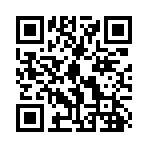 ※締め切りは、２月２１日（日）です。問い合わせ：栃木県言語聴覚士会　研修担当　佐藤　文子（勤務先：栃木県立リハビリテーションセンター）　E-mail：tochigist@gmail.comまで以上